Faculté des sciences économiques, commerciales et des sciences de gestion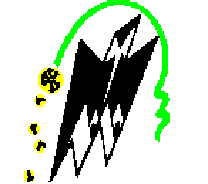 Faculté des sciences économiques, commerciales et des sciences de gestionFaculté des sciences économiques, commerciales et des sciences de gestionFaculté des sciences économiques, commerciales et des sciences de gestionFaculté des sciences économiques, commerciales et des sciences de gestionFaculté des sciences économiques, commerciales et des sciences de gestionFaculté des sciences économiques, commerciales et des sciences de gestionFaculté des sciences économiques, commerciales et des sciences de gestionFaculté des sciences économiques, commerciales et des sciences de gestionFaculté des sciences économiques, commerciales et des sciences de gestionDépartement des sciences Financières et ComptabilitéAnnée universitaire 2023/2024Département des sciences Financières et ComptabilitéAnnée universitaire 2023/2024Département des sciences Financières et ComptabilitéAnnée universitaire 2023/2024Département des sciences Financières et ComptabilitéAnnée universitaire 2023/2024Département des sciences Financières et ComptabilitéAnnée universitaire 2023/2024Département des sciences Financières et ComptabilitéAnnée universitaire 2023/2024Département des sciences Financières et ComptabilitéAnnée universitaire 2023/2024Département des sciences Financières et ComptabilitéAnnée universitaire 2023/2024Département des sciences Financières et ComptabilitéAnnée universitaire 2023/2024Département des sciences Financières et ComptabilitéAnnée universitaire 2023/2024PLANNING DES EXAMENS DU SEMESTRE 02MASTER 01 AUDIT ET COMPTABILITEPLANNING DES EXAMENS DU SEMESTRE 02MASTER 01 AUDIT ET COMPTABILITEPLANNING DES EXAMENS DU SEMESTRE 02MASTER 01 AUDIT ET COMPTABILITEPLANNING DES EXAMENS DU SEMESTRE 02MASTER 01 AUDIT ET COMPTABILITEPLANNING DES EXAMENS DU SEMESTRE 02MASTER 01 AUDIT ET COMPTABILITEPLANNING DES EXAMENS DU SEMESTRE 02MASTER 01 AUDIT ET COMPTABILITEPLANNING DES EXAMENS DU SEMESTRE 02MASTER 01 AUDIT ET COMPTABILITEPLANNING DES EXAMENS DU SEMESTRE 02MASTER 01 AUDIT ET COMPTABILITEPLANNING DES EXAMENS DU SEMESTRE 02MASTER 01 AUDIT ET COMPTABILITEPLANNING DES EXAMENS DU SEMESTRE 02MASTER 01 AUDIT ET COMPTABILITEJourJourHoraireHoraireMatièreMatièreMatièreMatièreLieux Lieux Jeudi 09 Mai 2024Jeudi 09 Mai 202408h3008h30Logiciel statistiqueLogiciel statistiqueLogiciel statistiqueLogiciel statistiqueG 1 Salles 11 + 12 SGG 2 Salles 13 + 14 SGG3 Salles 01 +02 S économiqueG 1 Salles 11 + 12 SGG 2 Salles 13 + 14 SGG3 Salles 01 +02 S économiqueDimanche  12 Mai  2024Dimanche  12 Mai  202408h3008h30Comptabilité des sociétés 2Comptabilité des sociétés 2Comptabilité des sociétés 2Comptabilité des sociétés 2G 1 Salles 11 + 12 SGG 2 Salles 13 + 14 SGG3 Salles 01 +02 S économiqueG 1 Salles 11 + 12 SGG 2 Salles 13 + 14 SGG3 Salles 01 +02 S économiqueMardi  14 Mai   2024Mardi  14 Mai   202408h3008h30MéthodologieMéthodologieMéthodologieMéthodologieG 1 Salles 11 + 12 SGG 2 Salles 13 + 14 SGG3 Salles 01 +02 S économiqueG 1 Salles 11 + 12 SGG 2 Salles 13 + 14 SGG3 Salles 01 +02 S économiqueJeudi 16 Mai 2024Jeudi 16 Mai 202408h3008h30Comptabilité sectorielleComptabilité sectorielleComptabilité sectorielleComptabilité sectorielleG 1 Salles 11 + 12 SGG 2 Salles 13 + 14 SGG3 Salles 01 +02 S économiqueG 1 Salles 11 + 12 SGG 2 Salles 13 + 14 SGG3 Salles 01 +02 S économiqueDimanche  19 Mai  2024Dimanche  19 Mai  202408h3008h30Déontologie de la profession comptableDéontologie de la profession comptableDéontologie de la profession comptableDéontologie de la profession comptableG 1 Salles 11 + 12 SGG 2 Salles 13 + 14 SGG3 Salles 01 +02 S économiqueG 1 Salles 11 + 12 SGG 2 Salles 13 + 14 SGG3 Salles 01 +02 S économiqueMardi 21 Mai   2024Mardi 21 Mai   202408h3008h30IFRS 2IFRS 2IFRS 2IFRS 2G 1 Salles 11 + 12 SGG 2 Salles 13 + 14 SGG3 Salles 01 +02 S économiqueG 1 Salles 11 + 12 SGG 2 Salles 13 + 14 SGG3 Salles 01 +02 S économiqueJeudi 23 Mai 2024Jeudi 23 Mai 202408h3008h30Normes internationales d'Audit  2Normes internationales d'Audit  2Normes internationales d'Audit  2Normes internationales d'Audit  2G 1 Salles 11 + 12 SGG 2 Salles 13 + 14 SGG3 Salles 01 +02 S économiqueG 1 Salles 11 + 12 SGG 2 Salles 13 + 14 SGG3 Salles 01 +02 S économiqueG 1 Salles 11 + 12 SGG 2 Salles 13 + 14 SGG3 Salles 01 +02 S économiqueG 1 Salles 11 + 12 SGG 2 Salles 13 + 14 SGG3 Salles 01 +02 S économiqueFaculté des sciences économiques, commerciales et des sciences de gestionFaculté des sciences économiques, commerciales et des sciences de gestionFaculté des sciences économiques, commerciales et des sciences de gestionFaculté des sciences économiques, commerciales et des sciences de gestionFaculté des sciences économiques, commerciales et des sciences de gestionFaculté des sciences économiques, commerciales et des sciences de gestionFaculté des sciences économiques, commerciales et des sciences de gestionFaculté des sciences économiques, commerciales et des sciences de gestionFaculté des sciences économiques, commerciales et des sciences de gestionFaculté des sciences économiques, commerciales et des sciences de gestionDépartement des sciences Financières et ComptabilitéAnnée universitaire 2023/2024Département des sciences Financières et ComptabilitéAnnée universitaire 2023/2024Département des sciences Financières et ComptabilitéAnnée universitaire 2023/2024Département des sciences Financières et ComptabilitéAnnée universitaire 2023/2024Département des sciences Financières et ComptabilitéAnnée universitaire 2023/2024Département des sciences Financières et ComptabilitéAnnée universitaire 2023/2024Département des sciences Financières et ComptabilitéAnnée universitaire 2023/2024Département des sciences Financières et ComptabilitéAnnée universitaire 2023/2024Département des sciences Financières et ComptabilitéAnnée universitaire 2023/2024Département des sciences Financières et ComptabilitéAnnée universitaire 2023/2024PLANNING DES EXAMENS DU SEMESTRE 02MASTER 01 FINANCE BANQUE ET ASSURANCEPLANNING DES EXAMENS DU SEMESTRE 02MASTER 01 FINANCE BANQUE ET ASSURANCEPLANNING DES EXAMENS DU SEMESTRE 02MASTER 01 FINANCE BANQUE ET ASSURANCEPLANNING DES EXAMENS DU SEMESTRE 02MASTER 01 FINANCE BANQUE ET ASSURANCEPLANNING DES EXAMENS DU SEMESTRE 02MASTER 01 FINANCE BANQUE ET ASSURANCEPLANNING DES EXAMENS DU SEMESTRE 02MASTER 01 FINANCE BANQUE ET ASSURANCEPLANNING DES EXAMENS DU SEMESTRE 02MASTER 01 FINANCE BANQUE ET ASSURANCEPLANNING DES EXAMENS DU SEMESTRE 02MASTER 01 FINANCE BANQUE ET ASSURANCEPLANNING DES EXAMENS DU SEMESTRE 02MASTER 01 FINANCE BANQUE ET ASSURANCEPLANNING DES EXAMENS DU SEMESTRE 02MASTER 01 FINANCE BANQUE ET ASSURANCEJourJourHoraireHoraireHoraireMatièreMatièreLieux Lieux Lieux Mardi 07 Mai 2024Mardi 07 Mai 202408h3008h3008h30Salles 01 + 02 + 03+ 04+05  étoilesSalles 01 + 02 + 03+ 04+05  étoilesSalles 01 + 02 + 03+ 04+05  étoilesJeudi  09 Mai  2024Jeudi  09 Mai  202408h3008h3008h30Finance IslamiqueFinance IslamiqueSalles 01 + 02 + 03+ 04+05  étoilesSalles 01 + 02 + 03+ 04+05  étoilesSalles 01 + 02 + 03+ 04+05  étoilesDimanche  12 Mai   2024Dimanche  12 Mai   202408h3008h3008h30MéthodologieMéthodologieSalles 01 + 02 + 03+ 04+05  étoilesSalles 01 + 02 + 03+ 04+05  étoilesSalles 01 + 02 + 03+ 04+05  étoilesMardi 14 Mai 2024Mardi 14 Mai 202408h3008h3008h30Ingénierie financièreIngénierie financièreSalles 01 + 02 + 03+ 04+05  étoilesSalles 01 + 02 + 03+ 04+05  étoilesSalles 01 + 02 + 03+ 04+05  étoilesJeudi  16 Mai  2024Jeudi  16 Mai  202408h3008h3008h30Comptabilité des banques et des assurancesComptabilité des banques et des assurancesSalles 01 + 02 + 03+ 04+05  étoilesSalles 01 + 02 + 03+ 04+05  étoilesSalles 01 + 02 + 03+ 04+05  étoilesDimanche  19 Mai   2024Dimanche  19 Mai   202408h3008h3008h30E-BankingE-BankingSalles 01 + 02 + 03+ 04+05  étoilesSalles 01 + 02 + 03+ 04+05  étoilesSalles 01 + 02 + 03+ 04+05  étoilesMardi 21 Mai 2024Mardi 21 Mai 202408h3008h3008h30Techniques BancaireTechniques BancaireSalles 01 + 02 + 03+ 04+05  étoilesSalles 01 + 02 + 03+ 04+05  étoilesSalles 01 + 02 + 03+ 04+05  étoilesJeudi  23 Mai  2024Jeudi  23 Mai  202408h3008h3008h30EconométrieEconométrieSalles 01 + 02 + 03+ 04+05  étoilesSalles 01 + 02 + 03+ 04+05  étoilesSalles 01 + 02 + 03+ 04+05  étoilesFaculté des sciences économiques, commerciales et des sciences de gestionFaculté des sciences économiques, commerciales et des sciences de gestionFaculté des sciences économiques, commerciales et des sciences de gestionFaculté des sciences économiques, commerciales et des sciences de gestionFaculté des sciences économiques, commerciales et des sciences de gestionFaculté des sciences économiques, commerciales et des sciences de gestionFaculté des sciences économiques, commerciales et des sciences de gestionFaculté des sciences économiques, commerciales et des sciences de gestionFaculté des sciences économiques, commerciales et des sciences de gestionFaculté des sciences économiques, commerciales et des sciences de gestionDépartement des sciences Financières et ComptabilitéAnnée universitaire 2023/2024Département des sciences Financières et ComptabilitéAnnée universitaire 2023/2024Département des sciences Financières et ComptabilitéAnnée universitaire 2023/2024Département des sciences Financières et ComptabilitéAnnée universitaire 2023/2024Département des sciences Financières et ComptabilitéAnnée universitaire 2023/2024Département des sciences Financières et ComptabilitéAnnée universitaire 2023/2024Département des sciences Financières et ComptabilitéAnnée universitaire 2023/2024Département des sciences Financières et ComptabilitéAnnée universitaire 2023/2024Département des sciences Financières et ComptabilitéAnnée universitaire 2023/2024Département des sciences Financières et ComptabilitéAnnée universitaire 2023/2024PLANNING DES EXAMENS DU SEMESTRE 02MASTER 01 FINANCE D’ENTREPRISEPLANNING DES EXAMENS DU SEMESTRE 02MASTER 01 FINANCE D’ENTREPRISEPLANNING DES EXAMENS DU SEMESTRE 02MASTER 01 FINANCE D’ENTREPRISEPLANNING DES EXAMENS DU SEMESTRE 02MASTER 01 FINANCE D’ENTREPRISEPLANNING DES EXAMENS DU SEMESTRE 02MASTER 01 FINANCE D’ENTREPRISEPLANNING DES EXAMENS DU SEMESTRE 02MASTER 01 FINANCE D’ENTREPRISEPLANNING DES EXAMENS DU SEMESTRE 02MASTER 01 FINANCE D’ENTREPRISEPLANNING DES EXAMENS DU SEMESTRE 02MASTER 01 FINANCE D’ENTREPRISEPLANNING DES EXAMENS DU SEMESTRE 02MASTER 01 FINANCE D’ENTREPRISEPLANNING DES EXAMENS DU SEMESTRE 02MASTER 01 FINANCE D’ENTREPRISEJourJourJourHoraireHoraireMatièreLieux Lieux Lieux Lieux Mardi 07 Mai 2024Mardi 07 Mai 2024Mardi 07 Mai 202408h3008h30Salles 06+07+08+09+10+11 étoilesSalles 06+07+08+09+10+11 étoilesSalles 06+07+08+09+10+11 étoilesSalles 06+07+08+09+10+11 étoilesJeudi  09 Mai  2024Jeudi  09 Mai  2024Jeudi  09 Mai  202408h3008h30EconométrieSalles 06+07+08+09+10+11 étoilesSalles 06+07+08+09+10+11 étoilesSalles 06+07+08+09+10+11 étoilesSalles 06+07+08+09+10+11 étoilesDimanche  12 Mai   2024Dimanche  12 Mai   2024Dimanche  12 Mai   202408h3008h30Fiscalité ApprofondieSalles 06+07+08+09+10+11 étoilesSalles 06+07+08+09+10+11 étoilesSalles 06+07+08+09+10+11 étoilesSalles 06+07+08+09+10+11 étoilesMardi 14 Mai 2024Mardi 14 Mai 2024Mardi 14 Mai 202408h3008h30Contrôle de gestionSalles 06+07+08+09+10+11 étoilesSalles 06+07+08+09+10+11 étoilesSalles 06+07+08+09+10+11 étoilesSalles 06+07+08+09+10+11 étoilesJeudi  16 Mai  2024Jeudi  16 Mai  2024Jeudi  16 Mai  202408h3008h30Evaluation des entreprisesSalles 06+07+08+09+10+11 étoilesSalles 06+07+08+09+10+11 étoilesSalles 06+07+08+09+10+11 étoilesSalles 06+07+08+09+10+11 étoilesDimanche  19 Mai   2024Dimanche  19 Mai   2024Dimanche  19 Mai   202408h3008h30MéthodologieSalles 06+07+08+09+10+11 étoilesSalles 06+07+08+09+10+11 étoilesSalles 06+07+08+09+10+11 étoilesSalles 06+07+08+09+10+11 étoilesMardi 21 Mai 2024Mardi 21 Mai 2024Mardi 21 Mai 202408h3008h30Ingénierie financièreSalles 06+07+08+09+10+11 étoilesSalles 06+07+08+09+10+11 étoilesSalles 06+07+08+09+10+11 étoilesSalles 06+07+08+09+10+11 étoilesSalles 06+07+08+09+10+11 étoilesSalles 06+07+08+09+10+11 étoilesSalles 06+07+08+09+10+11 étoilesSalles 06+07+08+09+10+11 étoilesJeudi  23 Mai  2024Jeudi  23 Mai  2024Jeudi  23 Mai  202408h3008h30Législation bancaire et financière